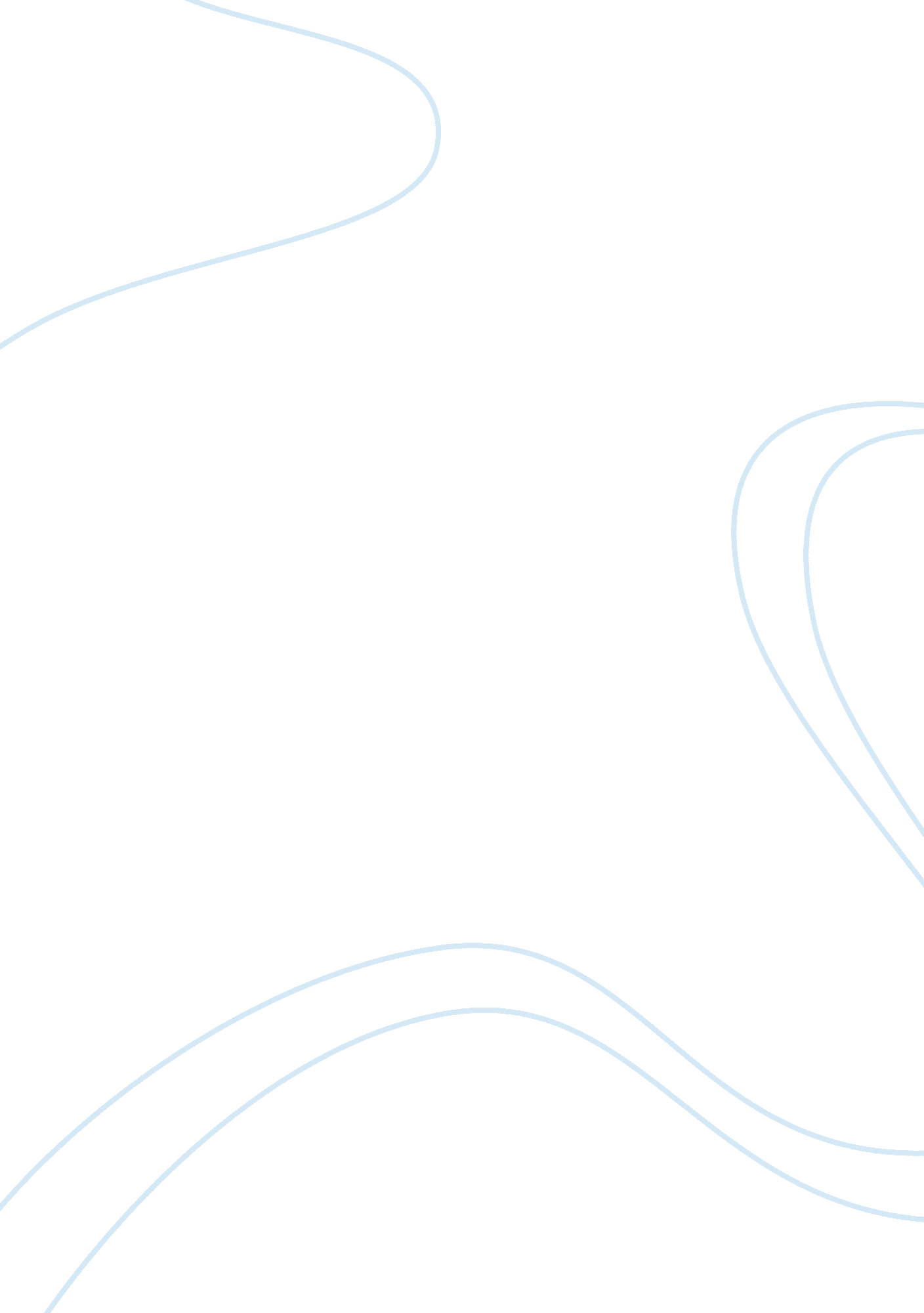 Australian women workforce problemsSociology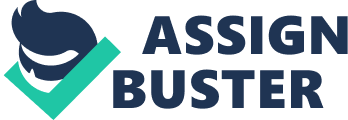 What are the possibilities of having an accommodating and flexible, diverse workforce in Australia? 
Limited payment during leave, pregnancy discrimination, and gender pay gap hinder female workforce participation in Australia. What are the best solutions to these challenges? 
Australian Childcare from 5 to 12 years 
Do childcare policies negatively influence women employment in Australia? How? 
Establishment of policies to improve childcare is beneficial to women, as it will increase time for participation in employments. What are the possible suggestions that must be integrated with policy reforms to achieve this? 
The Productivity Commission of Australia recommended initiation of childcare subsidies into a single means-tested payment. Is it the right move? Why? 
Should childcare for children from 5 to 12 years be a role of teachers and other relevant educators? If yes, what are potential negative implications of such an approach to early childhood development? 
As part of gender equality, should men take up equal roles to women in primary childcare? 